§1085.  Access to federal tax information; background investigation requirements1.  Definitions.  As used in this section, unless the context otherwise indicates, the following terms have the following meanings.A.  "Affected person" means a person who is:(1)  An applicant for employment with the bureau who will have access to federal tax information as part of that employment;(2)  A contractor for the bureau who provides or is assigned to provide services to the bureau under an identified contract.  For the purposes of this subparagraph, "identified contract" means a contract that the Director of Unemployment Compensation determines involves access, or the substantial possibility of access, to the bureau's information technology systems that contain federal tax information;(3)  An employee of the bureau who has or will be given access to federal tax information as part of that employee's employment with the bureau and has not undergone a federal background investigation within the past 10 years; or(4)  An employee or contractor of another state agency, if the bureau determines the duties of that employee or contractor involve access or the substantial possibility of access through the bureau to federal tax information obtained from the United States Internal Revenue Service or the Department of Administrative and Financial Services, Bureau of Revenue Services.  [PL 2019, c. 644, §4 (NEW).]B.  "Contractor" includes a contractor's employees and subcontractors and employees of those subcontractors.  [PL 2019, c. 644, §4 (NEW).]C.  "Federal tax information" means returns and return information as defined in the United States Internal Revenue Code of 1986, Section 6103(b) that are received directly from the United States Internal Revenue Service or obtained through a secondary source authorized by the Internal Revenue Service and that are subject to the confidentiality protections and safeguarding requirements of the United States Internal Revenue Code of 1986 and corresponding federal regulations and guidance. "Federal tax information" also includes information received as part of the treasury offset program under the authority of the United States Internal Revenue Code of 1986, Section 6103(l)(10) from the United States Department of the Treasury, Bureau of the Fiscal Service.  "Federal tax information" does not include information in the possession of the State that is obtained by means wholly from sources independent from the Internal Revenue Service.  [PL 2019, c. 644, §4 (NEW).][PL 2019, c. 644, §4 (NEW).]2.  Federal background investigation requirements.  The Bureau of Unemployment Compensation shall perform background investigations for affected persons in accordance with this subsection.  A federal background investigation conducted pursuant to this subsection must include fingerprinting and obtaining national criminal history record information from the Federal Bureau of Investigation and must satisfy the background investigation standards established by the United States Internal Revenue Service regarding access to federal tax information.A.  As part of the process of evaluating an affected person for employment with the bureau involving access to federal tax information, a federal background investigation must be conducted before an offer of employment is extended.  [PL 2019, c. 644, §4 (NEW).]B.  A federal background investigation for an affected person assigned to provide services to the bureau under an identified contract must be conducted before that affected person begins providing services to the bureau and at least once every 10 years as long as the affected person continues providing services to the bureau.  [PL 2019, c. 644, §4 (NEW).]C.  As part of the process of evaluating an affected person for continued employment with the bureau, a federal background investigation must be conducted at least once every 10 years. If an affected person has not been subject to a federal background investigation within 10 years prior to the effective date of this section, a federal background investigation must be conducted within one year of the effective date of this section.  [PL 2019, c. 644, §4 (NEW).]D.  A federal background investigation for an affected person who is an employee or contractor of another state agency must be conducted before that affected person is provided access, or the substantial possibility of access, to federal tax information obtained from the bureau and at least once every 10 years as long as the affected person continues to have such access, except that, if the bureau determines that the affected person has been subject to a background investigation that satisfies the background investigation standards established by the United States Internal Revenue Service regarding access to federal tax information within the past 10 years, no further investigations are required under this paragraph for the 10-year period commencing at the time of the federal background investigation.  [PL 2019, c. 644, §4 (NEW).][PL 2019, c. 644, §4 (NEW).]3.  Fingerprinting.  An affected person must consent to having fingerprints taken for use in background investigations in accordance with this subsection.  The State Police shall take or cause to be taken the affected person's fingerprints and shall forward the fingerprints to the Department of Public Safety, State Bureau of Identification so that the State Bureau of Identification can conduct state and national criminal history record checks for the Bureau of Unemployment Compensation.  The State Police may charge the Bureau of Unemployment Compensation for the expenses incurred in processing state and national criminal history record checks.  The full fee charged under this subsection must be deposited in a dedicated revenue account for the State Bureau of Identification with the purpose of paying costs associated with the maintenance and replacement of the criminal history record systems.[PL 2019, c. 644, §4 (NEW).]4.  Confidentiality.  All information obtained by the bureau pursuant to this section is confidential and not a public record as defined in Title 1, section 402, subsection 3.  The information may be used only for making decisions regarding the suitability of an affected person for new or continued employment with the bureau, to provide services to the bureau under an identified contract or to access federal tax information obtained from the bureau.[PL 2019, c. 644, §4 (NEW).]5.  Affected person's access to criminal history record information.  The bureau shall provide an affected person with access to information obtained pursuant to this section, if requested, by providing a paper copy of the criminal history record information directly to the affected person, but only after the bureau confirms that the affected person is the subject of the record.  In addition, the bureau shall publish guidance on requesting such information from the Federal Bureau of Investigation.[PL 2019, c. 644, §4 (NEW).]6.  Disqualifying offenses; refusal to consent.  The Director of Unemployment Compensation shall review the information obtained under this section and determine whether an affected person has a disqualifying offense that would prohibit authorizing that individual to access federal tax information.  Refusal by the affected person to consent to the background investigation requirements under this section is deemed a disqualifying offense.The following applies to an affected person who has a disqualifying offense:A.  The bureau may not employ or utilize that affected person in a position for which access to federal tax information is required;  [PL 2019, c. 644, §4 (NEW).]B.  If the affected person is an employee of the bureau or is assigned to provide services to the bureau under an identified contract and the director of the bureau has authorized the affected person to access federal tax information, the bureau shall terminate that affected person's access and may remove that affected person from any position that involves access, or the substantial possibility of access, to federal tax information. If the affected person is an employee of the bureau, the bureau shall make a reasonable effort to retain that person as an employee in another position within the bureau that does not require access to federal tax information; and  [PL 2019, c. 644, §4 (NEW).]C.  If the affected person is an employee or contractor of another state agency, the bureau shall notify the other agency and the agency shall terminate the affected person's access, or substantial possibility of access, to federal tax information and may remove that affected person from any position that involves such access.  If the affected person is an employee of the other agency, the agency shall make a reasonable effort to retain that person as an employee in another position that does not require access to federal tax information  [PL 2019, c. 644, §4 (NEW).][PL 2019, c. 644, §4 (NEW).]SECTION HISTORYPL 2019, c. 644, §4 (NEW). The State of Maine claims a copyright in its codified statutes. If you intend to republish this material, we require that you include the following disclaimer in your publication:All copyrights and other rights to statutory text are reserved by the State of Maine. The text included in this publication reflects changes made through the First Regular and First Special Session of the 131st Maine Legislature and is current through November 1. 2023
                    . The text is subject to change without notice. It is a version that has not been officially certified by the Secretary of State. Refer to the Maine Revised Statutes Annotated and supplements for certified text.
                The Office of the Revisor of Statutes also requests that you send us one copy of any statutory publication you may produce. Our goal is not to restrict publishing activity, but to keep track of who is publishing what, to identify any needless duplication and to preserve the State's copyright rights.PLEASE NOTE: The Revisor's Office cannot perform research for or provide legal advice or interpretation of Maine law to the public. If you need legal assistance, please contact a qualified attorney.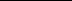 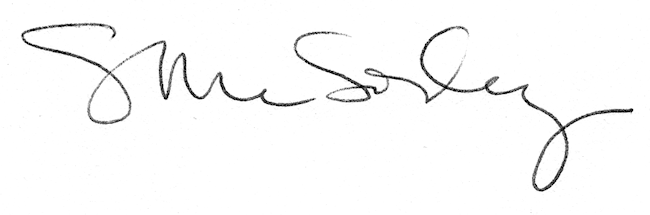 